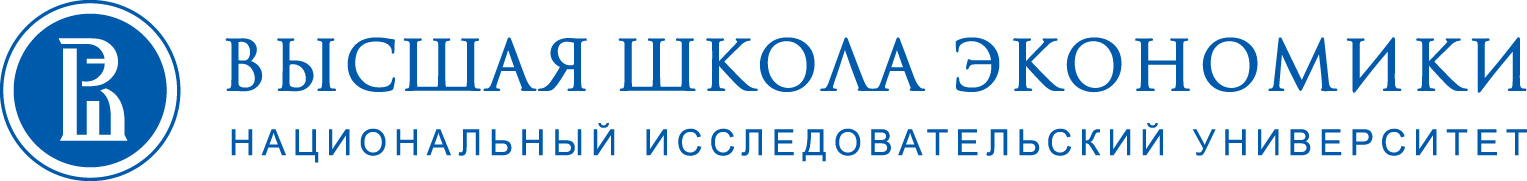 Регламент работы с внутренним каталогом программ ДПООбщие положенияВнутренний каталог программ ДПО НИУ ВШЭ (далее – внутренний каталог) расположен по ссылке http://navi.edunet.hse.ru/.Доступ во внутренний каталог для руководителей и ответственных менеджеров подразделений, реализующих ДПП, предоставляется по запросу в Операционное управление ДПО НИУ ВШЭ (далее – ОУ ДПО). Запрос отправляется в свободной форме по корпоративной электронной почте в адрес менеджера ОУ ДПО Фатьяновой Е.А. или через оформление заявки в Центре поддержки ОУ ДПО https://pmo.hse.ru/servicedesk/customer/portal/52.От одного подразделения, реализующего программы ДПО, может быть назначено не более 3-х ответственных менеджеров.Ответственные менеджеры назначаются руководителем подразделения или непосредственным руководителем. Внутренний каталог формируется как:внутренняя база данных об актуальных и архивных программах портфеля ДПП НИУ ВШЭ;источник данных для внешних карточек программ ДПО на Портале НИУ ВШЭ;инструмент управления портфелем ДПП для руководителей и менеджеров ДПО;печатный каталог программ ДПО НИУ ВШЭ (в разработке);источник данных для аналитических дашбордов (в разработке).Регламентом руководствуются: руководители ДПО НИУ ВШЭ;менеджеры программ ДПО НИУ ВШЭ;редакторы сайтов программ ДПО НИУ ВШЭ;сотрудники ОУ ДПО.Порядок размещения программ ДПО во внутреннем каталоге программ ДПО НИУ ВШЭВо внутреннем каталоге должны быть размещены все утвержденные на текущий учебный год программы ДПО НИУ ВШЭ.Программы ДПО должны быть размещены во внутреннем каталоге и отправлены на модерацию в течение 3-х рабочих дней с даты утверждения учебного плана на текущий учебный год.Программы, которые в данный момент реализуются или идет набор слушателей на текущий учебный год, должны быть размещены во внутреннем каталоге и иметь статус «Реализуется сейчас» - Да.Программы, которые были реализованы в текущем учебном году и не планируется набор слушателей в текущем учебном году, должны быть переведены в статус «Реализуется сейчас» - Нет.В случае необходимости ОУ ДПО может снять с публикации программы, по которым нет утверждённых учебных планов на текущий учебный год.Порядок работы во внутреннем каталоге программ ДПО НИУ ВШЭВо внутреннем каталоге ответственный менеджер от подразделения может:добавлять новые программы во внутренний каталог;вносить изменения в существующие программы.3.2. При заполнении данных о программе должны быть заполнены все возможные поля, включая информацию о руководителе и ключевых преподавателях программы с фотографиями и раздел «Статистика».3.3. Для управления программами предусмотрено две функции:3.3.1. «Сохранить и опубликовать» (для новых программ) и «Сохранить и обновить публикацию» (для существующих программ);3.3.2. «Сохранить и снять с публикации».3.4. Модерация программы осуществляется администратором каталога в течение 2-х рабочих дней со дня отправки на модерацию.3.5. В случае отклонения модерации, администратор каталога связывается с ответственным менеджером программы по электронной почте с указанием причины отклонения.